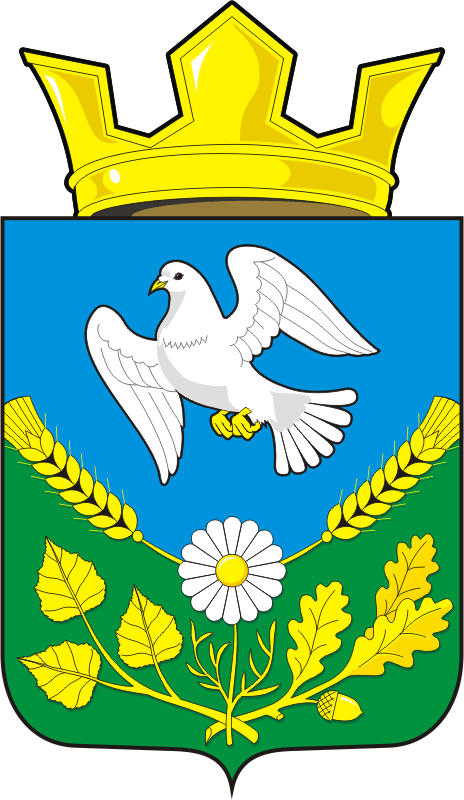 АДМИНИСТРАЦИЯ НАДЕЖДИНСКОГО СЕЛЬСОВЕТА САРАКТАШСКОГО РАЙОНА ОРЕНБУРГСКОЙ ОБЛАСТИП О С Т А Н О В Л Е Н И Еот 12.11.2021 г.	                          с. Надеждинка                             № 48-пПрогноз основных характеристик бюджетамуниципального образования Надеждинский сельсовет на 2022 годи плановый период 2023 и 2024 годов.В соответствии со статьей 184.2 Бюджетного кодекса Российской Федерации:  Утвердить прогноз основных характеристик бюджета  муниципального образования Надеждинский сельсовет на 2022 год и плановый период 2023 и 2024 годов, согласно приложения 1 к настоящему постановлению.Обнародовать настоящее постановление и разместить на официальном сайте муниципального образования Надеждинский сельсовет.         3. Контроль за исполнением настоящего постановления оставляю за собой.         4. Постановление вступает в силу после подписания. Глава администрации МО Надеждинский сельсовет                                           О.А.ТимкоРазослано: прокурору района, финансовый отдел администрации Саракташского района, официальный сайт, в дело.                                                                                                              Приложение 1                                                                                                              к постановлению                                                                                                                                                  администрации МО                                                                                                             Надеждинский сельсовет                                                                                                              от 12.11.2021 г. № 48-пПрогноз основных характеристик бюджета  муниципального образования Надеждинский сельсовет на 2022 год и плановый период 2023 и 2024 годовПоказатели2022 год (тыс.руб.)2023 год (тыс.руб.)2024год (тыс.руб.)20241345Собственные доходы в том числе:1 437,01 587,01 744,0Налог на доходы физических лиц190,0208,0209,0Акцизы по подакцизным товарам (продукции), производимым на территории Российской Федерации559,0572,0585,0Налоги на совокупный доход20,020,020,0Налоги на имущество26,026,026,0Государственная пошлина000Единый сельскохозяйственный налог000Земельный налог с организаций73,073,073,0Земельный налог с физических лиц565,0684,0827,0Доходы от использования имущества, находящегося в муниципальной собственности4,04,04,0Доходы от продажи материальных и нематериальных  активов000Безвозмездные перечисления 16 572, 216 506 ,014 883,9Всего доходы18 009 ,218 093,016 627,9Всего расходы18 009,218 093,016 627,9Дефицит (-), профицит (+)000